Warszawa, 4 kwietnia 2019 r.Informacja PrasowaW kwietniu w Twoim zasięgu!Zajmujesz się edukacją dorosłych? Planujesz wprowadzenie e-usług dla mieszkańców? Działasz w obszarze ochrony zdrowia? Zajmujesz się wsparciem osób niesamodzielnych? A może szukasz finansowania projektów zwiększających efektywność energetyczną budynków lub innowacyjnych projektów biznesowych? Sprawdź, jakie są możliwości ubiegania o unijne dotacje i pożyczki z Regionalnego Programu Operacyjnego Województwa Mazowieckiego 
2014-2020 w tym miesiącu. 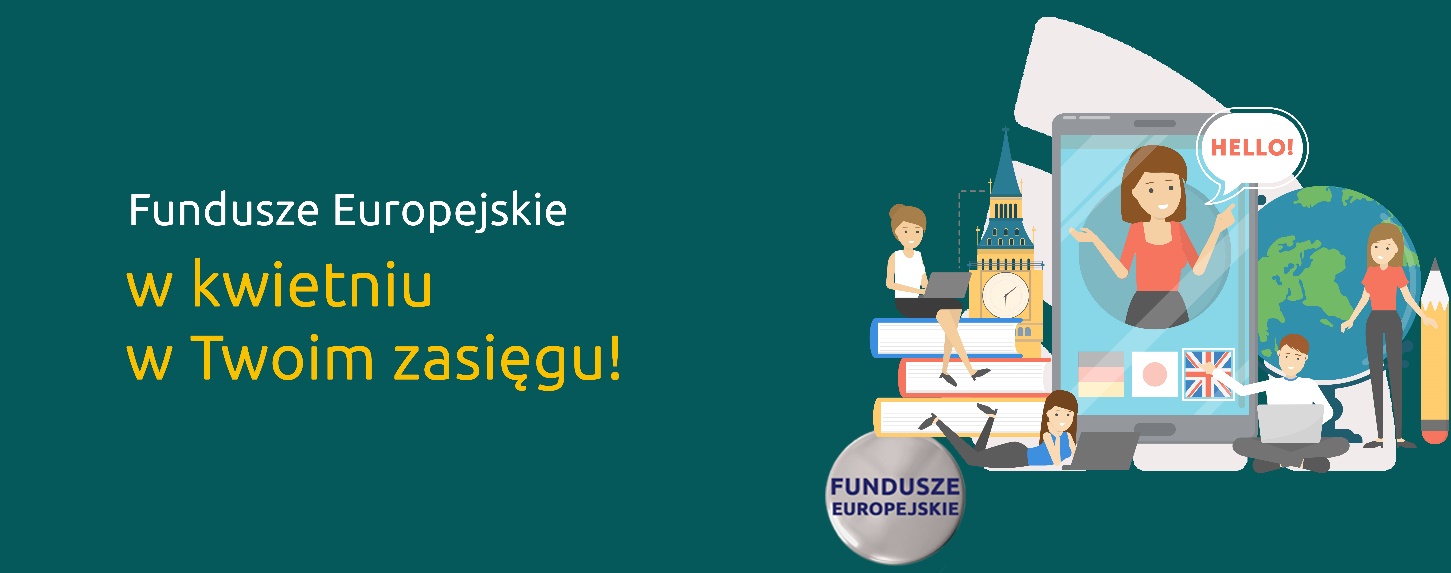 Edukacja dorosłychOd końca kwietnia rozpocznie się konkurs o fundusze na edukację dorosłych mieszkańców regionu. Będą środki na organizację szkoleń i kursów z zakresu kompetencji cyfrowych i językowych. Mieszkańcy otrzymają możliwość nauki języka angielskiego, niemieckiego lub francuskiego. Co ważne, planowane działania edukacyjne muszą dawać możliwość uzyskania certyfikatu lub innego dokumentu potwierdzającego nabycie kompetencji. Projekty powinny być skierowane do osób powyżej 25 roku życia, zwłaszcza znajdujących się w trudnej sytuacji na rynku pracy, czyli osób o niskich kwalifikacjach czy też powyżej 50 roku życia. Administracja bliżej mieszkańcówW tym miesiącu wystartuje konkurs dotyczący wprowadzania usług elektronicznych dla mieszkańców. Celem dofinansowanych projektów będzie umożliwienie załatwienia spraw urzędowych bez konieczności wychodzenia z domu. O dofinansowanie będą mogły ubiegać się gminy i powiaty, a także ich jednostki organizacyjne. Finansowanie obejmie m.in.: tworzenie portali internetowych do świadczenia usług elektronicznie, zakup niezbędnego oprogramowania, czy usługi przetwarzania danych w chmurze. Informatyzacja placówek medycznychPlacówki lecznicze posiadające kontrakt z Narodowym Funduszem Zdrowia mogą ubiegać się o dofinansowanie projektów z zakresu informatyzacji służby zdrowia oraz wsparcia aptek szpitalnych. Fundusze europejskie przeznaczone zostaną na wdrożenie elektronicznej dokumentacji medycznej oraz usługi on-line, np. rejestrację wizyt, elektroniczne skierowania i recepty. Przeciwdziałanie cukrzycyTrwa konkurs dotyczący dofinansowania działań z zakresu profilaktyki cukrzycy skierowanych do mieszkańców powyżej 60 roku życia. Środki z programu pozwolą na sfinansowanie konsultacji lekarskich, edukacji pacjentów, a także działań informacyjnych o objawach i skutkach cukrzycy. O dofinansowanie mogą ubiegać się podmioty lecznicze lub inne, ale w partnerstwie z takimi podmiotami. Usługi asystenckie i opiekuńczeCały czas można składać wnioski o fundusze na rozwój usług społecznych świadczonych w społeczności lokalnej. Dofinansowanie obejmie zwiększenie liczby miejsc, w których osoby niesamodzielne otrzymają wsparcie opiekuńcze i asystenckie, czy wprowadzanie nowoczesnych rozwiązań, takich jak teleopieka i  systemy przywoławcze. Są środki na szkolenia dla opiekunów, poradnictwo, jak i tworzenie miejsc krótkookresowego pobytu. Konkurs skierowany jest m.in. do samorządów, ich jednostek organizacyjnych, jednostek zatrudnienia socjalnego, środowiskowych domów samopomocy i organizacji pozarządowych. Wymiana pieców Cały czas można ubiegać się o fundusze na wymianę starych kotłów, pieców i urządzeń grzewczych w budynkach jednorodzinnych, wielorodzinnych, kotłowniach osiedlowych i budynkach publicznych. Samorządy, ich związki, stowarzyszenia i jednostki organizacyjne, a także spółdzielnie i wspólnoty mieszkaniowe przeznaczą dofinansowanie na kotły elektryczne, olejowe, spalające biomasę lub paliwa stałe. Możliwe będzie również podłączenie do sieci ciepłowniczej lub chłodniczej. Dofinansowanie projektu wyniesie do 1,5 mln zł. Parkingi „Parkuj i Jedź”Są środki na budowę i przebudowę parkingów „Parkuj i Jedź” w ramach Zintegrowanych Inwestycji Terytorialnych, czyli projektów z terenu Warszawy i okolicznych 39 gmin tworzących Warszawski Obszar Funkcjonalny. Projekty mogą także uwzględniać tworzenie miejsc parkingowych dla rowerów, kładek i tuneli pieszo-rowerowych, chodników 
i przejść dla pieszych, czy modernizację oświetlenia ulicznego na bardziej energooszczędne. Pożyczki na innowacje biznesoweMikro, małe i średnie firmy, w tym start-upy mogą ubiegać się o pożyczki na wprowadzanie na rynek nowych 
lub ulepszonych produktów lub usług. Finansowanie obejmuje również rozwój produktów i usług opartych na handlu elektronicznym oraz zaawansowanych technologiach informacyjno-komunikacyjnych. Pożyczki to także wsparcie ekologicznych procesów produkcyjnych. Pomoc finansowa przekazywana jest w formie pożyczki małej (od 10 tys. zł do 250 tys. zł) lub pożyczki dużej (od 500 tys. zł do 2,5 mln zł). Pożyczki na efektywność energetyczną  Spółdzielnie i wspólnoty mieszkaniowe, Towarzystwa Budownictwa Społecznego oraz samorządy mają możliwość skorzystania z pożyczek na działania z zakresu modernizacji energetycznej budynków mieszkalnych. To fundusze na ocieplenie budynku, wymianę okien i drzwi zewnętrznych, wymianę oświetlenia na energooszczędne, przebudowę systemów grzewczych, instalację odnawialnych źródeł energii czy systemów chłodzących. Pożyczka może wynieść 
do 5 mln zł, a okres spłaty – do 20 lat.Pożyczki na rewitalizację Cały czas są dostępne pożyczki na kompleksowe przedsięwzięcia rewitalizacyjne wynikające z programów rewitalizacji. O  wsparcie mogą ubiegać się m.in.: samorządy, ich jednostki organizacyjne, organizacje pozarządowe, przedsiębiorstwa, instytucje kultury, spółdzielnie i wspólnoty mieszkaniowe, kościoły i związki wyznaniowe. 
Na finansowanie mają szansę działania mające na celu przywrócenie do życia terenów znajdujących się w trudnej sytuacji społeczno-ekonomicznej. Wsparcie obejmie zagospodarowanie lub zmianę sposobu użytkowania przestrzeni publicznej, czy modernizację i adaptację istniejącej zabudowy do funkcji społecznych, gospodarczych, rekreacyjnych, kulturalnych, edukacyjnych oraz mieszkalnych. Pożyczka może wynieść do 20 mln zł, a okres spłaty – do 15 lat. Zapraszamy do zapoznania się ze szczegółowymi informacjami: Wykorzystanie działalności badawczo-rozwojowej w gospodarceE-potencjałDziałanie 2.1 E-usługi, Poddziałanie 2.1.1 E-usługi dla Mazowsza, typu projektów: Informatyzacja służby zdrowia, wsparcie aptek szpitalnych (do 5 kwietnia)Działanie 2.1 E-usługi, Poddziałania 2.1.1 E-usługi dla Mazowsza, typ projektu: Informatyzacja administracji publicznej (od 30 kwietnia do 31 lipca)Rozwój potencjału innowacyjnego i przedsiębiorczościDziałanie 3.3 Innowacje w MŚP – Pożyczki na wprowadzania na rynek nowych produktów lub usług – nabór ciągłyPrzejście na gospodarkę niskoemisyjnąDziałanie 4.2 Efektywność energetyczna – Pożyczki na modernizację energetyczną budynków mieszkalnych – nabór ciągłyDziałanie 4.3 Redukcja emisji zanieczyszczeń powietrza – Poddziałanie 4.3.2 Mobilność miejska w ramach ZIT, typ projektów: Rozwój zrównoważonej multimodalnej mobilności miejskiej – „Parkingi Parkuj i Jedź’ (do 30 kwietnia)Działanie 4.3 Redukcja emisji zanieczyszczeń powietrza – Poddziałanie 4.3.1 Ograniczanie zanieczyszczeń powietrza i rozwój mobilności miejskiej, typ projektów: Ograniczenie „niskiej emisji”, wymiana urządzeń grzewczych (do 8 maja)Jakość życiaDziałanie 6.2 Rewitalizacja obszarów zmarginalizowanych – Pożyczki Jessica2 na rewitalizację – nabór ciągły Włączenie społeczneDziałanie 9.2 Usługi społeczne i usługi opieki zdrowotnej Poddziałanie 9.2.1 Zwiększenie dostępności usług społecznych (do 17 kwietnia)Działanie 9.2 Usługi społeczne i usługi opieki zdrowotnej, Poddziałanie 9.2.2 Zwiększenie dostępności usług zdrowotnych – Programy wczesnego wykrywania i profilaktyki cukrzycy (do 30 kwietnia)EdukacjaDziałanie 10.2 Upowszechnianie kompetencji kluczowych wśród osób dorosłych (od 29 kwietnia do 22 maja)O RPO WMMazowsze ma do dyspozycji ponad 8 mld zł z Regionalnego Programu Operacyjnego Województwa Mazowieckiego 2014-2020 skierowane głównie do samorządów, przedsiębiorców, sektora naukowego i pozarządowego. Szczegółowe informacje o możliwościach pozyskania unijnego dofinansowania dostępne są na stronie www.funduszedlamazowsza.eu w zakładce Zobacz ogłoszenia i wyniki naborów wniosków. Za  ogłaszanie konkursów odpowiada Mazowiecka Jednostka Wdrażania Programów Unijnych oraz Wojewódzki Urząd Pracy w Warszawie. Gdzie szukać informacji?Zapraszamy do kontaktu z ekspertami z  Głównego Punktu Informacyjnego Funduszy Europejskich zlokalizowanego 
w siedzibie MJWPU w Warszawie lub jednego z Lokalnych Punktów Informacyjnych w Siedlcach, Płocku, Ciechanowie, Radomiu i Ostrołęce.Zachęcamy do zapisania się do newslettera Regionalnego Programu Operacyjnego Województwa Mazowieckiego 2014-2020 (najważniejsze informacje o konkursach, szkoleniach, spotkaniach informacyjnych, dofinansowanych projektach), a także do systemu powiadomień o aktualnych naborach.Kontakt dla mediów: Anna PendaWydział Informacji i Szkoleń BeneficjentówMazowiecka Jednostka Wdrażania Programów Unijnychtel. 22 542 20 10e-mail: media@mazowia.eu